As Managing Director, Patrick is responsible for building strategic relationships with healthcare providers and industry partners to develop comprehensive solutions delivered in a collaborative manner. With over 16 years of facility planning and project management experience, Patrick brings a wealth of knowledge and expertise to clients, particularly related to team development and alternative project delivery models. When it comes to creative solutions, Patrick has the answers. Having worked with over 50 healthcare organizations across the country, Patrick brings valuable lessons learned and tips to successfully plan and deliver new facilities. In addition, he led the Integrated Project Delivery (IPD) initiative at CBRE Healthcare and is highly sought after to educate both clients and industry partners on the essentials of a successful IPD engagement. Leading medical centers throughout the United States including Owensboro Medical Health System, The University of Texas MD Anderson Cancer Center, Duke Medicine, Inova Health System, Children's National Medical Center, Trinity Health,  Ascension Health and Hurley Medical Center have consulted with Patrick in regard to their capital project portfolio. Patrick was recently appointed to the Editorial Board of Building Design+Construction where he uses his industry experience to contribute value to the magazine, events and online content.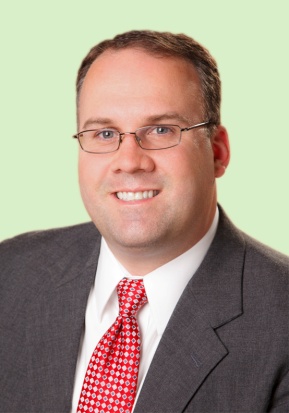 Patrick holds a Bachelors in Civil Engineering from Auburn University and a Masters in Land Development from Texas A & M University.